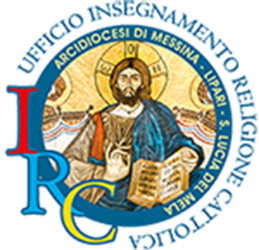 Indicazioni per la compilazioneIl modulo deve essere compilato personalmente dal Parroco della Parrocchia di residenza.Il modulo costituisce certificazione all'Ordinario Diocesano della rispondenza dell’Insegnante ai criteri espressi dai Canoni 804-805 del Codice di Diritto Canonico1.Il Parroco lo deve compilare in assoluta libertà di giudizio ed espressione. La compilazione richiede la conoscenza della persona, quantomeno attraverso un colloquio conoscitivo personale.Qualora l’Insegnante frequenti abitualmente un’altra Parrocchia rispetto a quella di residenza o un diverso ambito ecclesiale, il Parroco può basare il proprio giudizio anche su lettera di presentazione scritta da un altro sacerdote, che sarà allegata alla presente certificazione.Il documento di certificazione di appartenenza ecclesiale è da considerare come riservato.Le Certificazioni di Appartenenza Ecclesiale che non risultino gestite secondo i criteri sopraesposti, saranno considerate non valide.……………………………………………………………………………………..1Can.804§1. All’autorità della Chiesa è sottoposta l’istruzione e l’educazione religiosa cattolica che viene impartita in qualunque scuola; ... spetta al Vescovo diocesano... vigilare su di essa.§2. L’Ordinario del luogo si dia premura che coloro i quali sono deputati come insegnanti della religione nelle scuole, anche non cattoliche, siano eccellenti per retta dottrina, per testimonianza di vita cristiana e per abilità pedagogica.Can. 805È diritto dell'Ordinario del luogo per la propria diocesi di nominare o di approvare gli insegnanti di religione, e parimenti, se lo richiedano motivi di religione o di costumi, di rimuoverli oppure di esigere che siano rimossi.DATI ANAGRAFICI DELL'INSEGNANTECognome........................................................................................................................................Nome............................................................................................................................................Nato /a a........................................................................................................................................Residente in via / piazza...................................................................................................n. ........Comune di .....................................................................................................................................Parrocchia ......................................................................................................................................Diocesi ...........................................................................................................................................POSIZIONE PERSONALECelibe / nubileConiugato / aVedovo / aSeparato / aDivorziato / aConiugato / a solo civilmenteNumero figli ……….PRESENTAZIONE GENERALELa persona che si è presentata per chiederLe di insegnare Religione cattolica, è da Lei conosciuta:MoltoAbbastanzaPoco	Per nullaDopo un dialogo personale, Lei può dichiarare che la persona che presenta vive in una situazione conforme al Can. 804?SìNoperché ........................................................................................................................................................................................................................................................................................................................................................................................................................................................................................................................................................................................................................................................................................................................................................................................In particolare, quale parere può esprimere per quanto riguarda:IMPEGNO ECCLESIALE - Coinvolgimento nella vita della Parrocchia, nella catechesi, nella carità:........................................................................................................................................................................................................................................................................................................................................................................................................................................................................................................................................................................................................................................................................................................................................................................................TESTIMONIANZA DI VITA CRISTIANA - Coerenza con la fede professata e vissuta nella piena comunione ecclesiale:........................................................................................................................................................................................................................................................................................................................................................................................................................................................................................................................................................................................................................................................................................................................................................................................IMPEGNO PROFESSIONALE E SOCIALE - Stima goduta nell’ambiente per la serietà professionale ed i rapporti sociali:.........................................................................................................................................................................................................................................................................................................................................................................................................................................................................................................................................................................................................................................................................................................................................................................................ALTRE ANNOTAZIONI:........................................................................................................................................................................................................................................................................................................................................................................................................................................................................................................................................................................................................................................................................................................................................................................................In fede,Il ParrocoLuogo e data…………………………………………………………………..Timbro della ParrocchiaModalità di consegna della presente certificazione:brevi manu, dal parroco stesso, all’Ufficio IRC della Diocesiper posta, all’indirizzo: Diocesi di Messina, Ufficio IRC, via Garibaldi, 67 – 98122 Messinaall’indirizzo email: direttoreirc@diocesimessina.it